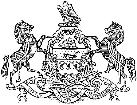 Pennsylvania Gaming Control Board                                                               Employment Application SECTION 1 – PERSONAL INFORMATIONSECTION 4 – EMPLOYMENT (List last employer first, including U.S. Military Service)Please note: If the description of duties includes information that is provided in the resume, you may indicatethat by typing “please see attached resume for more information.”*Please attach a separate sheet for additional employment.  SECTION 5 - CERTIFICATION AND ACKNOWLEDGEMENT	Pennsylvania Gaming Control BoardCandidate Voluntary Self-Identification FormPlease be advised that the PGCB tracks applicants by gender and race/ethnicity for each position vacancy.  We are an organization that values diversity and encourages women and minorities to apply for positions within our agency.  To assist us with our diversity efforts, we invite you to voluntarily complete the following survey so that you may self-identify your gender and/or race/ethnicity.  The information collected on this form is kept separate from the rest of your employment application and will only be used for research and reporting purposes.  COMPLETION AND SUBMISSION OF THIS FORM IS VOLUNTARY AND REFUSAL TO PROVIDE THE INFORMATION WILL HAVE NO AFFECT ON YOUR APPLICATION OR SELECTION.  Responses to this form will remain confidential within our Office of Human Resources, and will only be used for necessary reasons associated with our EEOC Program.  When reported, data will not be associated with any specific individuals.  Please check the appropriate response to each question:WE  PROUD TO BE AN EQUAL OPPORTUNITY EMPLOYER SUPPORTING WORKFORCE DIVERSITY.LAST NAME FIRST NAMEFIRST NAMEMIDDLE INITIAL E-MAIL ADDRESS       E-MAIL ADDRESS       TELEPHONE #       TELEPHONE #       MAILING ADDRESS – STREET & NUMBER                                                     MAILING ADDRESS – STREET & NUMBER                                                     MAILING ADDRESS – STREET & NUMBER                                                     MAILING ADDRESS – STREET & NUMBER                                                     CITY      STATE      STATE      ZIP CODE      DATE AVAILABLE FOR WORK      MINIMUM ACCEPTABLE SALARY      MINIMUM ACCEPTABLE SALARY      POSITION THAT YOU  APPLYING FOR:      POSITION THAT YOU  APPLYING FOR:      POSITION THAT YOU  APPLYING FOR:      POSITION THAT YOU  APPLYING FOR:      PLEASE INDICATE THE LOCATION(S) IN WHICH YOU ARE AVAILABLE TO WORK:    (NOTE: MOST PGCB POSITIONS  LOCATED IN HARRISBURG) HARRISBURG         PHILADELPHIA         PITTSBURGH         ERIE        WILKES-BARRE                    PLEASE INDICATE THE LOCATION(S) IN WHICH YOU ARE AVAILABLE TO WORK:    (NOTE: MOST PGCB POSITIONS  LOCATED IN HARRISBURG) HARRISBURG         PHILADELPHIA         PITTSBURGH         ERIE        WILKES-BARRE                    PLEASE INDICATE THE LOCATION(S) IN WHICH YOU ARE AVAILABLE TO WORK:    (NOTE: MOST PGCB POSITIONS  LOCATED IN HARRISBURG) HARRISBURG         PHILADELPHIA         PITTSBURGH         ERIE        WILKES-BARRE                    PLEASE INDICATE THE LOCATION(S) IN WHICH YOU ARE AVAILABLE TO WORK:    (NOTE: MOST PGCB POSITIONS  LOCATED IN HARRISBURG) HARRISBURG         PHILADELPHIA         PITTSBURGH         ERIE        WILKES-BARRE                    WHICH AREA(S) ARE YOU APPLYING FOR:  WHICH AREA(S) ARE YOU APPLYING FOR:  WHICH AREA(S) ARE YOU APPLYING FOR:  WHICH AREA(S) ARE YOU APPLYING FOR:  ARE YOU SUBJECT TO ANY VISA OR IMMIGRATION STATUS WHICH WILL PREVENT LAWFUL EMPLOYMENT?  YES        NO       ARE YOU SUBJECT TO ANY VISA OR IMMIGRATION STATUS WHICH WILL PREVENT LAWFUL EMPLOYMENT?  YES        NO       ARE YOU OVER THE AGE OF 21? YES     NOARE YOU OVER THE AGE OF 21? YES     NOSECTION 2 – EDUCATION (please indicate education or training which you believe qualifies you for the position you are seeking)SECTION 2 – EDUCATION (please indicate education or training which you believe qualifies you for the position you are seeking)SECTION 2 – EDUCATION (please indicate education or training which you believe qualifies you for the position you are seeking)SECTION 2 – EDUCATION (please indicate education or training which you believe qualifies you for the position you are seeking)HIGH SCHOOL – NUMBER OF YEARS COMPLETED: 1      2      3      4  HIGH SCHOOL – NUMBER OF YEARS COMPLETED: 1      2      3      4  DIPLOMA/G.E.D?   YES         NODIPLOMA/G.E.D?   YES         NOSCHOOL NAME                                                                            SCHOOL NAME                                                                            CITY/STATE                                                           CITY/STATE                                                           COLLEGE – NUMBER OF YEARS COMPLETED: 1      2      3      4  COLLEGE – NUMBER OF YEARS COMPLETED: 1      2      3      4  MAJOR(S):      DEGREE EARNED: YES         NO        MAJOR(S):      DEGREE EARNED: YES         NO        SCHOOL NAME                                                                            SCHOOL NAME                                                                            CITY/STATE                                                         CITY/STATE                                                         COLLEGE – NUMBER OF YEARS COMPLETED: 1      2      3      4  COLLEGE – NUMBER OF YEARS COMPLETED: 1      2      3      4  MAJOR(S):       DEGREE EARNED: YES         NO         MAJOR(S):       DEGREE EARNED: YES         NO         OTHER TRAINING OR DEGREES:OTHER TRAINING OR DEGREES:OTHER TRAINING OR DEGREES:OTHER TRAINING OR DEGREES:SECTION 3 – PROFESSIONAL LICENSE OR MEMBERSHIP:SECTION 3 – PROFESSIONAL LICENSE OR MEMBERSHIP:SECTION 3 – PROFESSIONAL LICENSE OR MEMBERSHIP:SECTION 3 – PROFESSIONAL LICENSE OR MEMBERSHIP:CERTIFICATION(S) OR LICENSE(S) HELD:CERTIFICATION(S) OR LICENSE(S) HELD:CERTIFICATION(S) OR LICENSE(S) HELD:CERTIFICATION(S) OR LICENSE(S) HELD:PROFESSIONAL MEMBERSHIP(S):                                         PROFESSIONAL MEMBERSHIP(S):                                         PROFESSIONAL MEMBERSHIP(S):                                         PROFESSIONAL MEMBERSHIP(S):                                         EMPLOYER:       STILL EMPLOYED?            YES         NODATES OF EMPLOYMENT:  TO:               FROM:      TITLE:       BRIEF DESCRIPTION OF DUTIES:BRIEF DESCRIPTION OF DUTIES:EMPLOYER:       STILL EMPLOYED?             YES         NODATES OF EMPLOYMENT:  TO:               FROM:      TITLE:       BRIEF DESCRIPTION OF DUTIES: BRIEF DESCRIPTION OF DUTIES: EMPLOYER:       STILL EMPLOYED?              YES         NODATES OF EMPLOYMENT:  TO:               FROM:      TITLE:       BRIEF DESCRIPTION OF DUTIES:BRIEF DESCRIPTION OF DUTIES:I certify that all the statements made by me are true, complete and correct, to the best of my knowledge and belief, and are made in good faith.  I am aware that all statements made by me on this document are subject to investigation.  I acknowledge that the Board shall not hire a prospective employee who has been convicted of a crime that bears a close relationship to the duties and responsibilities of the positon for which employment is sought; who has been dismissed from other employment for gross misconduct; or who has intentionally made false statement concerning a material fact in connection with the application for employment.I acknowledge, that no offer of employment is final until a thorough background investigation of a prospective employee is conducted, and the Board accepts the prospective employee as meeting the standards of employment.  I further acknowledge that pursuant to 4 Pa.C.S. Sections 1201 (h) and (m), prospective employees are required to: Submit a complete Personal History Questionnaire complete with criminal history;Submit to testing to detect the presence of illegal substances in the body;Submit fingerprints and photographs as required by the Pennsylvania State Police;Sign a Post-Employment Restriction Affidavit;Submit to, and cooperate with, other investigative requests as deemed necessary.WE  PROUD TO BE AN EQUAL OPPORTUNITY EMPLOYER SUPPORTING WORKFORCE DIVERSITY.GENDER               MALE                  FEMALE            UNDECLARED                                                           RACE (HOW DO YOU DESCRIBE YOURSELF?)  HISPANIC/LATINO: Persons of Cuban, Mexican, Puerto Rican, South or Central American, or other Spanish culture or origin, regardless of race.  WHITE (NOT HISPANIC/LATINO): Persons having origins in any of the original peoples of Europe, the Middle East, or North Africa.  BLACK/AFRICAN-AMERICAN (NOT HISPANIC/LATINO): Persons having origins in any of the Black racial groups of Africa.  NATIVE HAWAIIAN/PACIFIC ISLANDER (NOT HISPANIC/LATINO): Persons having origins in any of the original peoples of Hawaii, Guam, Samoa, or other Pacific Islands.  ASIAN (NOT HISPANIC/LATINO): Persons having origins in any of the original peoples of the Far East, Southeast Asia, or the Indian Subcontinent. This area includes, for example, Cambodia, China, India, Japan, Korea, Malaysia, Pakistan, the Philippine Islands, Thailand, and Vietnam.   NATIVE AMERICAN/ALASKAN (NOT HISPANIC/LATINO): Persons having origins in any of the original peoples of North, Central, and South America, and who maintain tribal affiliation or community attachment.  TWO OR MORE RACES (NOT HISPANIC/LATINO): Persons who identify with more than one of the races described above.